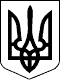      ДЕРГАЧІВСЬКА МІСЬКА РАДАВИКОНАВЧИЙ КОМІТЕТРІШЕННЯВід 10 жовтня  2017 року                                                                               № 215                        Про організацію заходів щодо відзначення Дня захисника України на території Дергачівської міської ради       З метою вшанування мужності та героїзму захисників незалежності й територіальної цілісності України, сприяння зміцненню патріотичного духу в суспільстві, на виконання «Програми соціально-економічного та культурного розвитку міста Дергачі та сіл Дергачівської міської ради на 2017 рік»,  затвердженої рішенням №21 XIX сесії Дергачівської міської ради VІІ скликання від 31 лютого 2017 року, фінансування в межах реальних можливостей бюджету.,керуючись Законом України «Про місцеве самоврядування в Україні», виконавчий комітет  -ВИРІШИВ:1.Провести  загальноміські заходи з відзначення  Дня захисника України: 3 10.10.2017р. по 14.10.2017р.     У дитячих дошкільних закладах міста : проведення заходу «Наші хлопчаки-майбутні захисники Вітчизни»;    - проведення творчого заходу  «малюнок бійцю АТО»    - покладання квітів до обелісків і пам’ятників загиблим воїнам,пам’ятним знакам ,які розташовані на прилеглих  до дитячих дошкільних закладах територіях ;   - у НВК№1(початкова школа) – проведення зустрічі з ветеранами Другої світової війни,учасниками АТО;   Дергачівська міська рада:    - встановлення державних прапорів на пл. Перемоги в м. Дергачі;    - вручення адресних привітань воїнам - учасникам АТО (згідно списку,  додається);    - привітання ветеранів Другої світової війни ;    - висвітлення теми про захисників України в газеті «Рідне місто»;   - висвітлення теми про захисників України на офіційному веб -сайті міської ради;13.10.2017р.Участь у районних заходах з нагоди відзначення  Дня захисника України.   14.10.2017р.- Церемонія покладання квітів до обелісків  і пам’ятників загиблим воїнам на території Дергачівської міської ради за участю депутатського корпусу,воїнів-учасників АТО, ветеранів Другої світової війни ,представників міської ради,районної ради,Дергачівської РДА,громадських організацій ,представників трудових колективів установ та організацій міста,учнівської молоді.2. Контроль за виконанням цього рішення покласти на першого заступника Дергачівського міського голови  Кисіля В.ЮВиконуюча обов’язки  міського голови, секретар ради                                                                     Бондаренко К.І   .